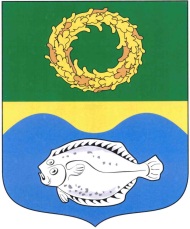 ОКРУЖНОЙ СОВЕТ ДЕПУТАТОВМУНИЦИПАЛЬНОГО ОБРАЗОВАНИЯ«ЗЕЛЕНОГРАДСКИЙ ГОРОДСКОЙ ОКРУГ»КАЛИНИНГРАДСКОЙ ОБЛАСТИ(второго созыва)Р Е Ш Е Н И Е  от 17 сентября 2020 года                                                                 № 7    г. ЗеленоградскОб избрании заместителей председателя окружного Совета депутатов Зеленоградского городского округа, осуществляющего свои полномочия в окружном Совете депутатов Зеленоградского городского округа на непостоянной основе        Рассмотрев предложенные кандидатуры на должность заместителей председателя окружного Совета   депутатов   Зеленоградского городского округа, осуществляющего свои полномочия в окружном Совете депутатов Зеленоградского городского округа на непостоянной основе, окружной  Совет  депутатов Зеленоградского городского округаРЕШИЛ:1. Избрать на должность заместителя председателя окружного Совета депутатов Зеленоградского городского округа, осуществляющего свои полномочия в окружном Совете депутатов Зеленоградского городского округа на непостоянной основе Авраменко Станислава Анатольевича.2. Избрать на должность заместителя председателя окружного Совета депутатов Зеленоградского городского округа, осуществляющего свои полномочия в окружном Совете депутатов Зеленоградского городского округа на непостоянной основе Васильева Александра Николаевича.3. Избрать на должность заместителя председателя окружного Совета депутатов Зеленоградского городского округа, осуществляющего свои полномочия в окружном Совете депутатов Зеленоградского городского округа на непостоянной основе Калину Анатолия Анатольевича.4. Решение вступает в силу с момента принятия.Председательствующий на заседании окружного Совета депутатовЗеленоградского городского округа                                            В.Г. Ростовцев                                                                    